18. 1. 202218. 1. 2022 GUM  Wolfgang Amadeus Mozart, Jože Humer                                Pesem Računstvo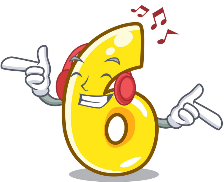 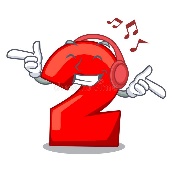 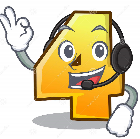 Ali si vedel/la? Mozartova glasba bistri glavo, izboljšuje slušne in govorne sposobnosti in miselno pozornost. Večkrat ji prisluhni med učenjem in ustvarjanjem.W.A. Mozart: Mala nočna glasbaMozart ni bil samo genij, temveč tudi hudomušen otrok. Zato je napisal pesem Računstvo. To je stara, najverjetneje francoska ljudska pesem ( Kaj že pomeni ljudska?). V slovenščino jo je prevedel Jože Humer.Poslušaj jo in pomisli, če si jo morda že slišal/a.W.A. Mozart: Računstvo https://www.youtube.com/watch?v=Kwn2lJCwQnE                      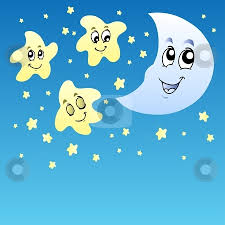  Bila mu je tako všeč, da ji je najprej spremenil besedilo. Odpri DZ na strani 26. Besedilo ti bo pomagalo pri učenju. Reši tudi 1., 2., 3. in 4. nalogo. Pomagaj si s slovarčkom pri pesmici Marmelada in s spodnjim zapisom.Oh, kako je to hudo, če račun ne gre v glavo: pojemo glasno (forte) - fAta hoče, da vse znam, jaz pa tiho godrnjam: pojemo tiho (piano) - pZame več kot pamet vsa, pest bonbonov le velja: pojemo glasno (forte) - fPri 4.nalogi lahko besede tudi dopišeš.